Welcome to Oceans ‘15 – The U14 NZ Surf Life Saving Championships. At main beach Mt Maunganui we celebrate all that is Under 14 in surf lifesaving as our young members compete for fun and glory against their friends and fellow athletes. Once again this event will be extremely exciting for all involved and SLSNZ are looking forward to seeing you all there. 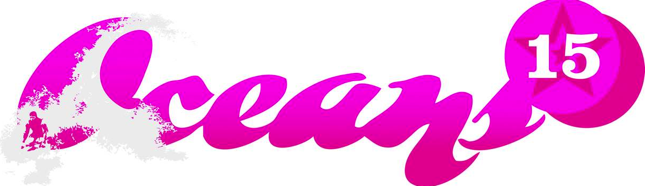 Dates:					Thursday 26 February – Sunday 1 March 2015. Venue:					Mount Maunganui, Bay of PlentyTeam Manager Meeting:		Thursday 26 February, 9.30am (Mount Maunganui Club House)Racing Start Time:			Thursday 11am, Friday 8am, Saturday 8am, Sunday 10.30amWith only a week and a half until 800 athletes line up on the start line at Oceans’15 at the Mount, please take the time to read through this first Team Manager update to assist you with your team’s preparations.At all times the latest information for this event will be available on the SLSNZ Events Calendar section of the SLSNZ website at the event page: www.surflifesaving.org.nz/oceans15.Entries:U11- 	Boys: 90  	| Girls: 75U12- 	Boys: 100 	| Girls: 85U13- 	Boys: 115 	| Girls: 110U14- 	Boys: 105	| Girls: 120Important Times:Team Managers Meeting:
Date:		9.30am Thursday 26 February Venue:	Mount Manunagnui Surf ClubIt is very important that only ONE representative from each club attends this meeting at 9.30am inside the Mount Maunganui Club.  If you have any questions we request that they get emailed to oceans@surflifesaving.org.nz by Monday 23 February. Important Personel:Event Referee: 			Johnny CloughDeputy Referee: 			Wayne Franich Arena 1 Referee:			Richie WhinhamArena 2 Referee:			Simone SpencerArena 3 Referee:			Scott BicknellArena 4 Referee:			Tenealle HattonEvent Safety Officer:			Ross Merrett Event Contractor:			Haley McMahonWater Safety Officer:			Dave HickeyGear and Equipment Officer: 		Alan CoatesEvent Programme:Please see the updated programme on line. You can view and download a copy of this UPDATED programme on our Oceans’15 event page on our SLSNZ web site: http://www.surflifesaving.org.nz/calendar/2015 This programme is subject to change at any stage by Event Management and all changes will be clearly communicated to Team Managers through our E-text system or a team managers meeting. Scratching’s are NOT required on the day.  A “no show” when the marshalling call is made will result in an automatic scratching.  But if you do have these before the event it will assist the event management considerably.Event Rules: Please ensure you have download the rule book online and pass this document on to your athletes. Please use this link for the Event Rules: http://www.surflifesaving.org.nz/calendar/2015 Warm Ups:We are implementing designated times and arenas for athletes to warm up to increase competitor safety, also that all athletes warming up wear a safety vest at all times; every time your athelet enters the water they must be wearing a safety vest. We will be using Arenas 1 and 4 as the designated warm up arenas to allow the IRB crews can set the buoys to ensure we start the event on time. Please see below for times and specific areas of warm ups. Warm ups will be allowed from 45m proir to start time. Competition Safety Manual- UPDATEDThe Oceans’15 Competition Safety Manual is available for viewing on the beach in the Event Management Portacom. One key section of the Competition Safety Manual is the Missing Competitor at Sea – Emergency Response Plan and the roles and responsibilities of Officials, Team Managers, Competitors, Management and IRB Crews will be outlined at the TM meeting and please download the “Missing Person at Sea Procedure” on our Oceans’15 event page on our SLSNZ web site: http://www.surflifesaving.org.nz/calendar/2015 This is a hugely important plan to understand and know where you can assist as time is critical when dealing with a missing person in the sea.  The information sheet you will receive at the Team managers meeting is a key way to education members of this plan if a situation arises and should not be taken lightly.  We ask that you pass this information on to the relevant parties in your club. List of Starter bookletsTo assist you in your preparations we will provide you with booklets in each of the age groups to indicate which athletes you have entered into each race. There will be a list of starters for each event emailed in PDF on Friday 20 February to Team Managers who have registered on line for you to distribute and print; please note that we cannot add any new athletes or events once the entries are closed. Booklets will also be distributed to Team Managers at the meeting. Site PlanPlease see site plan on the web site, this is to give you a clear indication of where the arenas will be and associated colours. This year we will not be having Grandstands or the HUB; with this in mind we have made a concerted effort to maximize prime spectator areas and to create a ‘community’ feel with both the Tent Cities and the exhibitor area. ExhibitorsOnce again we will have an exhibitors area including Dolphin, Sonic, Teamline including the Event merchandise for Oceans 2015. Event MerchandisePlease see the 2015 event merchandise: http://www.teamline.co.nz/oceans15-slsnz-mt-maunganui/ PresentationsAt the conclusion of racing each day we will be presenting medals to the first three place getters in each event that was contested that day.  At the conclusion of racing on Sunday we will be presenting all remaining prizes.You and your teams are encouraged to stay behind and recognize those who have achieved during these Championships.  The Oceans Top Club Trophy will be awarded to the club that has the most club points at the close of competition.  We would also like competitors who are receiving medals to be in Club uniform for all presentations.  Please check out the Event Site Plan for a presentation location for the event.Weather & SwellPlease check out http://www.marineweather.co.nz/forecasts/main-beach for up to date swell forecasts and http://www.metservice.com/towns-cities/tauranga  for weather updates.Toilets and RubbishAdditional toilets will be located near the trailer parking.  Please make sure you and your teams put all rubbish in the bins that will be located on the beach and keep our beaches clean.Gear Trailers Drop off between 10:00am – 5:00pm on Wednesday or 8am – 10.30am on Thursday. Clubs are encouraged to approach the Mt Maunganui Lifeguard Service (MMLS) Club from Pilot Bay rather than cross the traffic on Marine Parade.  The three car parks immediately preceding the MMLS car park will have cones restricting access to the general public and we hope will enable a queue to form if needed.  Gear trailers will then be dropped at the top of the MMLS car park, from here the trailer is to be removed from the vehicle and left in the area for our tractors to take the trailer through the car park to the beach. Should there not be a member of the work party at the time of your drop-off, please ensure that you make contact with them to advise your trailer is awaiting transport onto the beach. All trailers will be placed in front of the camping ground.Should any club wish to arrive after the designated time, please contact Alan Coates directly on 027 867 5078 to arrange for your gear to be transported on to the beach. Clubs will not be allowed access to the MMLS car park to drop of gear trailers if prior arrangements have not been made. No club vehicles are to enter the car park. Please do not attempt to lift the barrier arm.Sunday removal of Gear - The team managers (not club members) are to advise Alan Coates when they are ready to have their gear trailer removed for the beach; vehicles must be ready by the gate to take the trailer off the tractor. Thank you for your cooperation. Club TentsClub Tents can be erected between 12:00am – 6:00pm on Wednesday or 8am – 10.30am on Thursday. When you arrive at the beach to erect your tent, please come to the Event Management Modcom building for information on where tents can be erected. Please see this area identified on the site plan on the web site. E-text UpdatesWe will be using the E-Text system of communicating with Team Manager’s during the event.  If you havent already submitted your details on line, please email me and I will manually update.   Club Declaration FormsPlease find the Team Declaration form on the Oceans’15 Event Page. Please hand in your completed Club Declaration Form at Thursday’s Team Manager’s meeting.SecuritySecurity will be provided each night of the event (Wednesday-Sunday nights inclusive).  This security will cover all aspects of the beach but clubs are encouraged to ensure that any gear left on the beach is tucked away in/under club tents or tied securely onto gear trailers to assist with keeping items safe and secure.  We also recommend that you lower or drop your secured tents at night to prevent them from blowing away .We also encourage you all to be security conscious as well whilst at the beach during the event. MediaThere are to be no photographers in the central parts of the arenas at all times. All SLSNZ photos, taken by Jamie Troughton can be provided to local media on request.Live Results/Social MediaThere will be live updates before and during the event through:Facebook (www.facebook.com/surflifesaving)Twitter (www.twitter.com/slsnz  Trend: #oceans15) SLSNZ Sport website (http://www.surflifesaving.org.nz/oceans15)Live results (events.surflifesaving.org.nz)The live results will provide all the results for each of the events as well. A link to there can be found on the left hand side of the SLSNZ Sport website.Event PhotographyWe will be uploading photos to the SLSNZ Facebook Page throughout the event - feel free to tag and share! A limited number of photos will also be printed and placed on notice boards in the HUB. All photos will be taken by Jamie Troughton from Dscribe Journalism, who can also provide images to your local media on request.  We encourage all team managers to provide a contact for your local media, so that Jamie can send images through to them.  Email Jamie at sportmedia@surflifesaving.org.nz if you have any specific media requests or feel free to catch up with him on the beach.Conduct of all Competitors, Team Managers, Coaches and ParentsThe team managers are directly responsible for the conduct of all persons, from their club, attending this Championship event.  We encourage you to ensure that the culture you create within your team is one that embraces the values espoused by SLSNZ as well as the Ocean Athletes principles.Accommodation Report formsPlease find attached the accommodation report form which we require completed by the 15 March 2015. Please scan or send this form back to me. Event First AidLike last year the Event First Aid provider is primarily there to treat injuries that occur at the event.  They will not be providing strapping tape free of charge at any of our SLSNZ events. The cost of strapping tape has nearly doubled therefore becoming an expense SLSNZ can no longer cover on behalf of our athletes. The first aid providers are more than happy to provide free strapping if the tape is provided by the athlete and if they are not involved in dealing with other medical issues.  They also have a supply of tape that can be purchased at cost on site. Due diligence will be taken into account in the event of a serious injury. Dune ProtectionTauranga City Council and Coast Care have been working hard over the winter on the care and regeneration of the dunes on the beach .It is very important that we respect the environment that we are competing in over the event. Please relay to all of your members to respect and keep all gear/tents and personnel off the dunes. I appreciate your assistance in this as we all need to all play out part in Dune Protection. Team Managers Check List Team Manager details emailed to Haley if not completed on line Print and distribute the PDF list of starters to your Arena Managers if applicable Attend the Team Managers meeting at 9.30am Thursday 26 February Team Manager Declaration printed and signed by your club representative to hand in at Team Managers MeetingAccommodation Report Form printed and ready to hand to provider if applicable Key contactFor all enquiries please contact Haley McMahon, on 0274247412 or oceans@surflifesaving.org.nz See you at the Team Managers meeting at 9.30am Thursday 26 February 2015.   Kind Regards, Haley m 027 4247412e oceans@surflifesaving.org.nz Thursday 26 FebruaryFriday 27
February Saturday 28 February Sunday 1 MarchTeam Managers Meeting9.30am7.00am7.00am9.30amWarm up starts n/a7.15am7.15am7.45amRacing Starts11am8.00 am8.00am10.30 amLow Tide07:3408:3009:2710:25High Tide13:4414:3815:3416:29Day  Start TimeWarm Up starts Discipline and Area Thursday 12pmn/an/a Start with flags Friday 8am7.15amArena 1: Boards | Arena 4: BoardsSaturday 8am7.15amArena 1:Swimming  | Arena 4: BoardsSunday 8.30am7.45amArena 1: Swimming  | Arena 4: BoardsHaley McMahonEvent ContractorSurf Life Saving New Zealand 